Školní družina Mšec                                                          Školní rok 2018/2019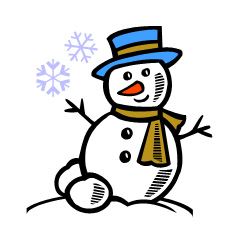 ÚNOR     -   Měsíční plán činností, akcí a projektů                                I. – II. – III. oddělení ŠDCíl: Rozvíjet slovní zásobu a znalosti v oblasti společenského chování.         Odstraňovat ostych, umět vytvářet kolektivní cítění.         Umět ocenit vědomosti, dovednosti a práci ostatních dětí ve skupině.Akce, které proběhnou v měsíci únoru v naší družině: KADEŘNÍK – ÚČES ROKU 2019   - datum bude upřesněnDRUŽINOVÝ KARNEVAL  -  datum bude upřesněn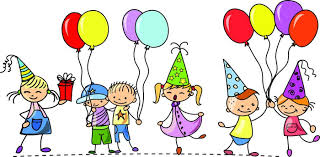 A jaké další činnosti, hry a soutěže nás čekají?Celoroční hry: Ahoj, Česko!, Malí badatelé, První pomoc hrouTurnaje ve společenských hráchTaneční, pěvecká a recitační soutěž (dle výběru dětí)Pracovní a výtvarné činnostiSněhové radovánky – hry na sněhu a se sněhem (dle počasí)Jak zvládnout první pomoc - řešení problémů v daných situacíchLiterárně dramatické hříčky – chvilky s knížkou, dramatizaceKruh přátelství a kamarádství, družinové schránky!!! 25.2. – 3.3.2019 nás čekají  JARNÍ PRÁZDNINY !!!